Unit 2CED.4: Rearrange formulas to highlight a quantity of interest, using the same reasoning as in solving equations.Lessons: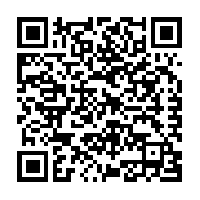 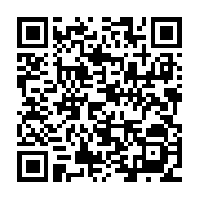 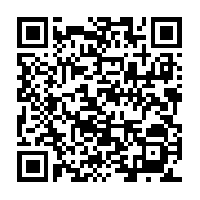 Work: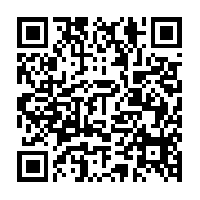 